المملكـــــــــــــة العربيــــــــــــة السعوديــــــــــــــــة                                                أسئلة اختبار نهاية الفصل الدراسي الثالث الدور (الأول) لعام 1443هـ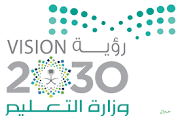 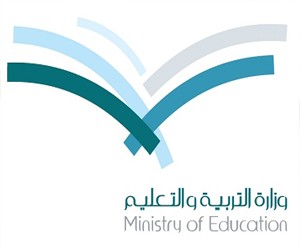 وزارة التعليــــــــــــــــــــــــــــــــــــــــــــــــــــــــــــم                                                المــــــادة: الدراسات الاجتماعيــة .            الإدارة العامــة للتعليـم ...................................                                                الــصــــف: الخامس الابتدائــــــــي.      مـدرســـــــة ابتدائيــــــــة ...............................                                            الزمــــــن: ســـاعــــــــة ونـصـف.401حركة البيع والشراء لكافة أنواع السلع هي:حركة البيع والشراء لكافة أنواع السلع هي:حركة البيع والشراء لكافة أنواع السلع هي:حركة البيع والشراء لكافة أنواع السلع هي:حركة البيع والشراء لكافة أنواع السلع هي:أالتجارةبالرعيجالخدمات2الصادرات والواردات تعبر عن:الصادرات والواردات تعبر عن:الصادرات والواردات تعبر عن:الصادرات والواردات تعبر عن:الصادرات والواردات تعبر عن:أالصناعةبالتجارة الداخليةجالتجارة الخارجية3من عوامل نجاح الزراعة في وطني:من عوامل نجاح الزراعة في وطني:من عوامل نجاح الزراعة في وطني:من عوامل نجاح الزراعة في وطني:من عوامل نجاح الزراعة في وطني:أالرعي الجائربالبحارجالتربة4من أمثلة المياه الجوفية:من أمثلة المياه الجوفية:من أمثلة المياه الجوفية:من أمثلة المياه الجوفية:من أمثلة المياه الجوفية:أالانهاربالآبارجالبحيرات5هي احدى مقومات الحياة ومن صفاتها مقاومة الجفاف:هي احدى مقومات الحياة ومن صفاتها مقاومة الجفاف:هي احدى مقومات الحياة ومن صفاتها مقاومة الجفاف:هي احدى مقومات الحياة ومن صفاتها مقاومة الجفاف:هي احدى مقومات الحياة ومن صفاتها مقاومة الجفاف:أالمنتزهاتبالنباتات المعمرةجالمزارع6من سمات مناخ المملكة العربية السعودية:من سمات مناخ المملكة العربية السعودية:من سمات مناخ المملكة العربية السعودية:من سمات مناخ المملكة العربية السعودية:من سمات مناخ المملكة العربية السعودية:أالجفافبالبرودةجكثرة الأمطار7تحويل المواد الخام الأولية الى مواد أكثر فائدة للإنسان هي:تحويل المواد الخام الأولية الى مواد أكثر فائدة للإنسان هي:تحويل المواد الخام الأولية الى مواد أكثر فائدة للإنسان هي:تحويل المواد الخام الأولية الى مواد أكثر فائدة للإنسان هي:تحويل المواد الخام الأولية الى مواد أكثر فائدة للإنسان هي:أالصناعةبالزراعةجالرعي8تأتي الزراعة في الصدارة بين الأنشطة:تأتي الزراعة في الصدارة بين الأنشطة:تأتي الزراعة في الصدارة بين الأنشطة:تأتي الزراعة في الصدارة بين الأنشطة:تأتي الزراعة في الصدارة بين الأنشطة:أالسياحيةبالاجتماعيةجالاقتصادية9من فوائد الصناعة:من فوائد الصناعة:من فوائد الصناعة:من فوائد الصناعة:من فوائد الصناعة:أتوفير الأراضيبتوفير الطاقةجتوفير فرص العمل10الوزارة التي تقوم بحماية الأمن داخل الوطن:الوزارة التي تقوم بحماية الأمن داخل الوطن:الوزارة التي تقوم بحماية الأمن داخل الوطن:الوزارة التي تقوم بحماية الأمن داخل الوطن:الوزارة التي تقوم بحماية الأمن داخل الوطن:أوزارة الداخليةبوزارة الخارجيةجوزارة التعليم12(            ).من أنواع المؤسسات الخاصة في وطني الأسواق التجارية(            ).يعتبر التعليم والصحة من أهم الخدمات في وطني(            ).من أهم صادرات المملكة النفط والتمور(            ).تراجعت حرفة الرعي بسبب استقرار الناس في المدن(            ).تعد الثروة الحيوانية من الموارد الاقتصادية في وطني(            ).تسمى النباتات الحولية بالنباتات الموسمية مثل نبات الأقحوان(            ).تستورد المملكة جميع وسائل النقل ومنها السيارات والطائرات(            ).من مؤسسات الدولة العامة وزارة الدفاع(            ).من أسباب قلة الثروة الحيوانية في وطني الاستهلاك الضخم من اللحوم(            ).10.تقدم الدولة الحِماية الاجتماعية للمواطنين والمقيمين(            ).11.من أهم نماذج أعمال رجل الأمن مواجهة الإرهاب والتضحية لأجل الوطن(            ).12.التعاون مع رجال الأمن واجب ديني ووطنيالرعيتنوع الأعلافمياه البحر المحلاةالمصابينالتضاريسالمياه الجوفيةمن أهم الأنشطة الاقتصادية في وطني ……...............................................................……………. .من أساليب تنمية الثروة الحيوانية …….......................................................................……………. .التجمهر يُعيق إسعاف …….......................................................................……………. .يسهم تنوع …….................................................................…………….  في اختلاف الغطاء النباتي.…….................................................................…………….  هي المياه الموجودة في باطن الأرض.……...............................................................……………. هي المياه المُنقاة من الأملاح والشوائب.